		Agreement		Concerning the Adoption of Uniform Technical Prescriptions for Wheeled Vehicles, Equipment and Parts which can be Fitted and/or be Used on Wheeled Vehicles and the Conditions for Reciprocal Recognition of Approvals Granted on the Basis of these Prescriptions*(Revision 2, including the amendments which entered into force on 16 October 1995)_________		Addendum 13 – Regulation No. 14		Revision 5 - Amendment 3Supplement 6 to the 07 series of amendments – Date of entry into force: 20 January 2016		Uniform provisions concerning the approval of vehicles with regard to safety-belt anchorages, ISOFIX anchorages systems, ISOFIX top tether anchorages and i-Size seating positionsThis document is meant purely as documentation tool. The authentic and legal binding text is: ECE/TRANS/WP.29/2015/46. _________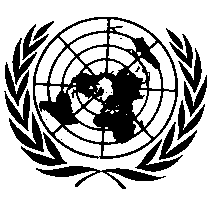 UNITED NATIONSParagraph 2.32., amend to read:"2.32.	"i-Size seating position" means a seating position, if any defined by the vehicle manufacturer, which is designed to accommodate i-Size child restraint systems and fulfils the requirements defined in this Regulation."Paragraph 5.3.8.7., amend to read:"5.3.8.7.	Convertible vehicles as defined in paragraph 2.9.1.5. of the Consolidated Resolution on the Construction of Vehicles (R.E.3) with more than one seat row shall be fitted with at least two ISOFIX low anchorages. In case where an ISOFIX top tether anchorage is provided on such vehicles, it shall comply with the suitable provisions of this Regulation."Insert new paragraph 5.3.8.8., to read:"5.3.8.8.	If a vehicle is only equipped with one seat position per row, only one ISOFIX position is required in the passenger position. In case where an ISOFIX top tether anchorage is provided on such vehicles, it shall comply with the suitable provisions of this Regulation. However, where it is not possible to install even the smallest forward-facing ISOFIX fixture (as defined in Regulation No. 16, Appendix 2, of Annex 17) in the passenger seating position, then no ISOFIX position shall be required, provided that a child restraint system is specified for that vehicle."Paragraphs 5.3.8.8.and 5.3.8.9. (former), renumber as paragraphs 5.3.8.9. and 5.3.8.10.E/ECE/324/Rev.1/Add.13/Rev.5/Amend.3−E/ECE/TRANS/505/Rev.1/Add.13/Rev.5/Amend.3E/ECE/324/Rev.1/Add.13/Rev.5/Amend.3−E/ECE/TRANS/505/Rev.1/Add.13/Rev.5/Amend.35 February 2016